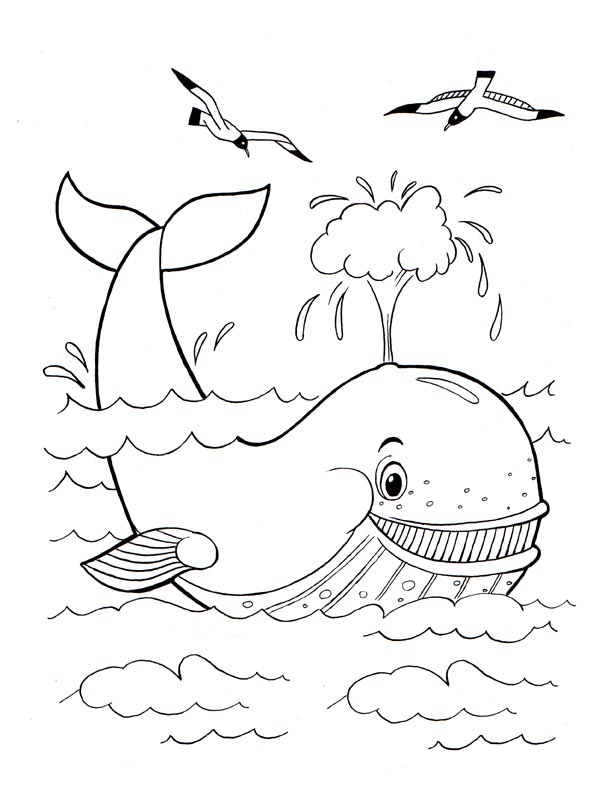 Чтоб быть таким большим, как кит,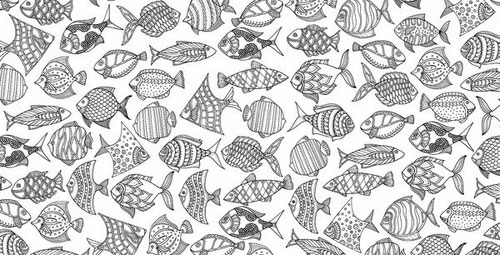 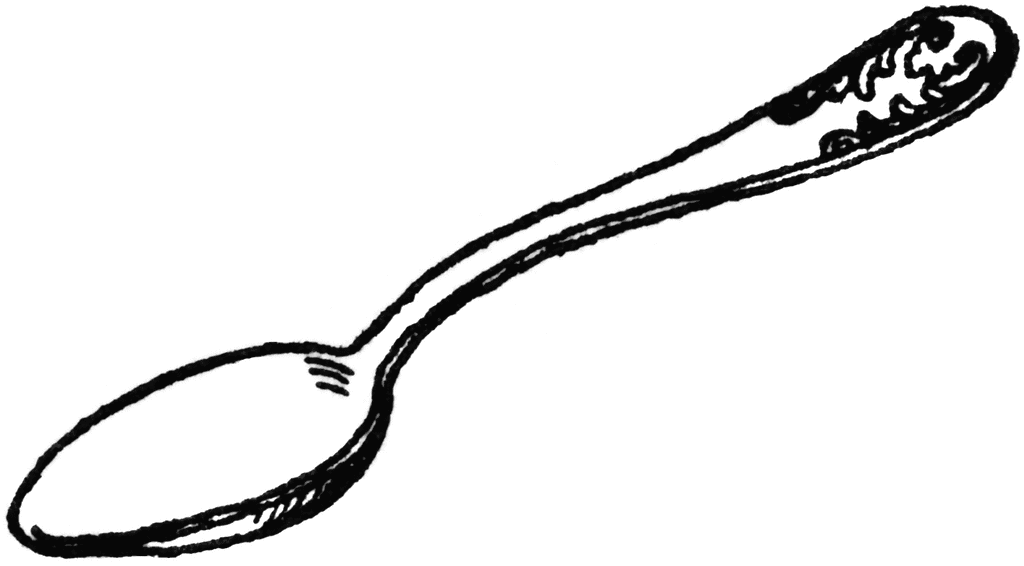 Хороший нужен аппетит.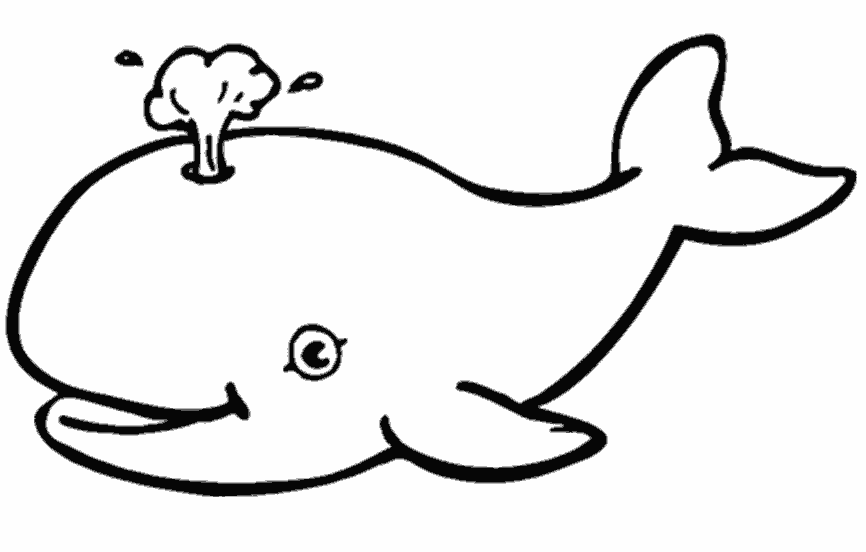 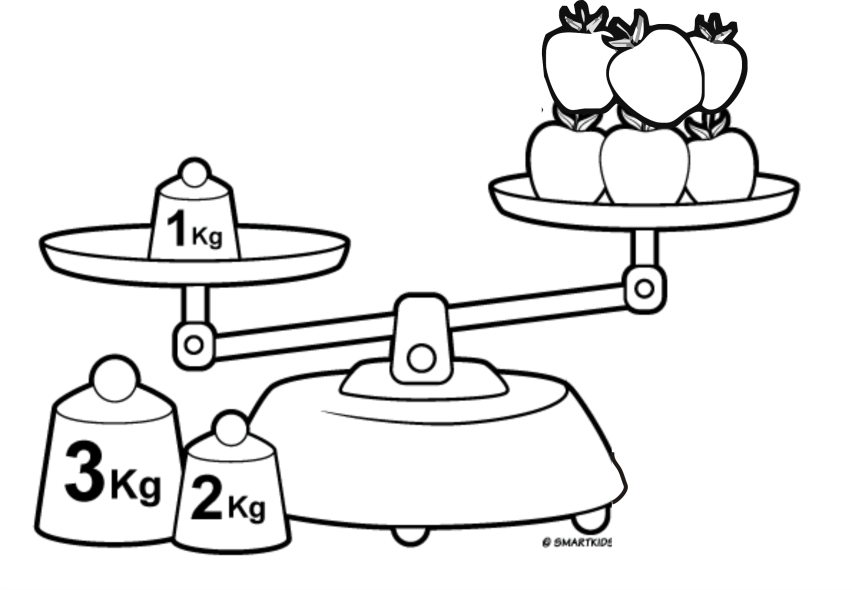 Вес у кита-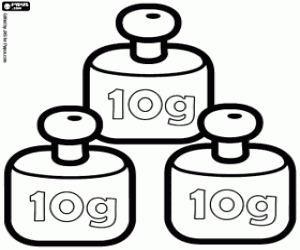 десятки тонн!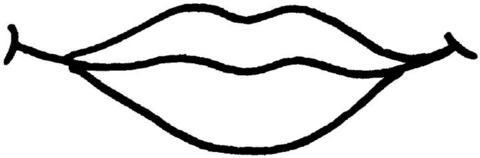 Мне очень симпатичен он.Киту могучим стать легко-Он пьёт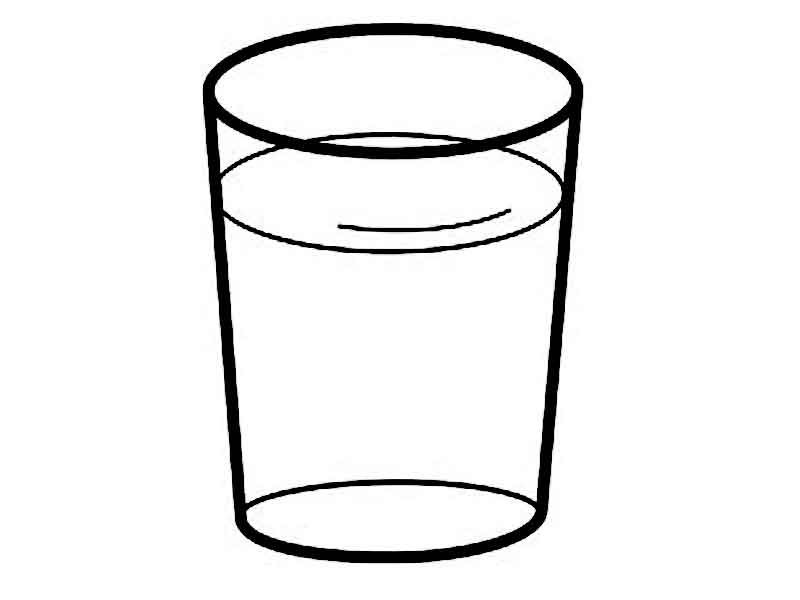 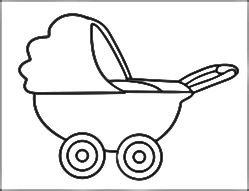 c пелёнок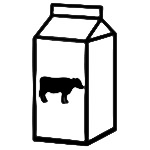 молоко!